Year 10 History: The Rise of the NazisWatch the cartoon video on the Nazis rise to power:https://www.bbc.co.uk/bitesize/guides/zpknb9q/revision/6 and the clips available at:https://www.bbc.co.uk/bitesize/guides/zpknb9q/revision/2https://www.bbc.co.uk/bitesize/guides/zpknb9q/revision/3Why did Hitler come to power?You may choose to present your work through a spider diagram/ mind map, a poster or a PowerPoint presentation.  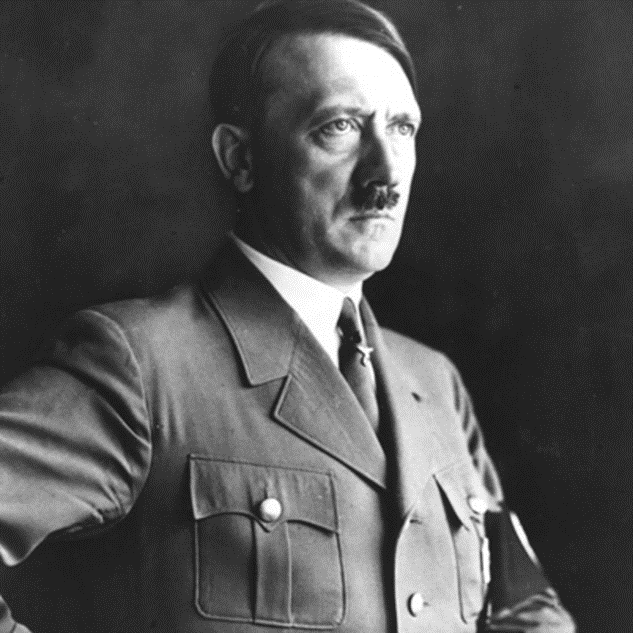 